Publish Your Self AssessmentYou will now attach and/or embed your self-assessment to the bottom of the blog post with the artifact you have chosen. You may choose to make this post private or public. After placing your artifact on a blog post, follow the instructions below.Categories - Self-AssessmentTags - Now tag your post using the tag that corresponds to the competency that you have written about. You can choose more than one. Please use lower case letters and be exact.#creativethinkingcc#communicationcc#criticalthinkingcc#socialresponsibilitycc#personalidentitycc#personalawarenessccUse the Add Document button located at the top of your post page and embed your self-assessment at the bottom of your blog post.Publish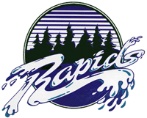 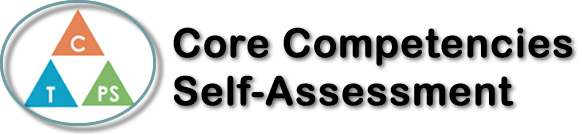 Name: MemphisDate: 1/24/2022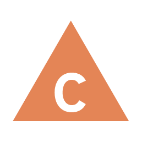 How does the artifact you selected demonstrate strengths & growth in the communication competency?In what ways might you further develop your communication competency?Self-ReflectionDescribe how the artifact you selected shows your strengths & growth in specific core competencies. The prompt questions on the left - or other self-assessment activities you may have done - may guide your reflection process.I did not have much time to do the essay so I may not have done my best work, however I have not done many essays in my life before, so I think this was good for me because it allowed me to incorporate many words that I don’t really use in any other work. I definitely improved in my writing and learned a lot about essays. I got much faster at writing and thinking up obscure words that make the writing sound more complex and it was pretty cool to see my progress.  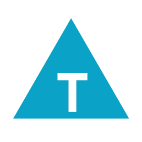 How does the artifact you selected demonstrate strengths & growth in the thinking competencies?In what ways might you further develop your thinking competencies?Self-ReflectionDescribe how the artifact you selected shows your strengths & growth in specific core competencies. The prompt questions on the left - or other self-assessment activities you may have done - may guide your reflection process.I did not have much time to do the essay so I may not have done my best work, however I have not done many essays in my life before, so I think this was good for me because it allowed me to incorporate many words that I don’t really use in any other work. I definitely improved in my writing and learned a lot about essays. I got much faster at writing and thinking up obscure words that make the writing sound more complex and it was pretty cool to see my progress.  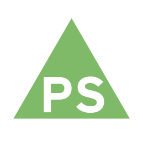 How does the artifact you selected demonstrate strengths & growth in the personal & social competencies?In what ways might you further develop your personal & social competencies?Self-ReflectionDescribe how the artifact you selected shows your strengths & growth in specific core competencies. The prompt questions on the left - or other self-assessment activities you may have done - may guide your reflection process.I did not have much time to do the essay so I may not have done my best work, however I have not done many essays in my life before, so I think this was good for me because it allowed me to incorporate many words that I don’t really use in any other work. I definitely improved in my writing and learned a lot about essays. I got much faster at writing and thinking up obscure words that make the writing sound more complex and it was pretty cool to see my progress.  